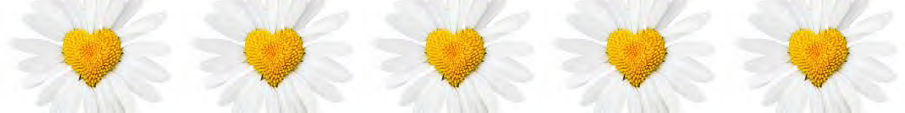 COLORADO STATE CHAPTER – Donation Form(Please use this form for any Individual and Chapter Donations to CO State Projects)COLORADO STATE PROJECTS  Individual Donation 	Chapter Donation  	Colorado State Scholarship Fund (CSSF) Fund #7713	$	 (Primarily for Students seeking Non-Traditional Degrees)Colorado Cottey Scholarship Fund (CCSF) Fund #8074	$  	(Colorado Cottey Students)INTERNATIONAL PROJECTS  (Individual Donation Form for International Projects can be found at www.peointernational.org)Chapter  	City 	Date  	(Must be postmarked by 2-20-20 for Chapter Gift List 2019-2020)Educational Loan Fund (ELF)	$  	International Peace Scholarship (IPS)	$  	PIP – Include Partner in Peace form for gift of $500 or overProgram for Continuing Education (PCE)	$  	P.E.O. Scholar Awards (PSA)	$  	Laureate Chapter Designation for gift of $500 or overSTAR Scholarship (STAR)	$  	Star Constellation Designation for gift of $500 or overP.E.O. FoundationFoundation Fund Name # 		$	 Undesignated – Foundation Trustees distribute to projects where needed		$	 Cottey CollegeUndesignated	$  	Designated 		$  	(Library, music, fine arts, scholarships, etc.)(Please note if gift is: IN HONOR OF 	OR MEMORY OF 	) ~Use additional sheet if more than one~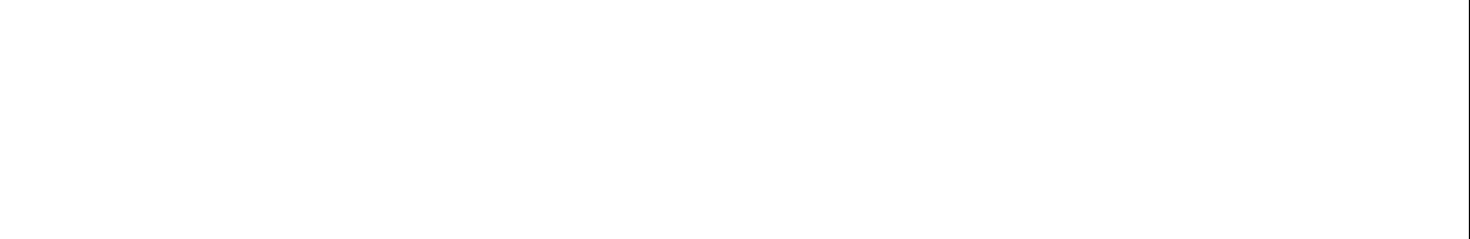 